Имя: Алексей 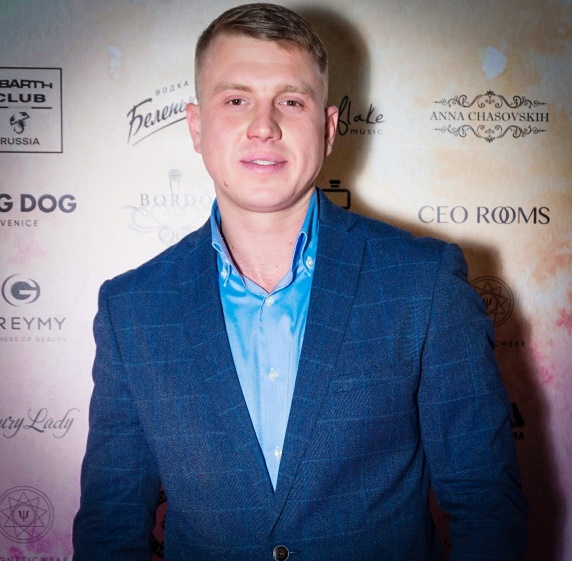 Фамилия: АстраханскийМесто проживания: г. МоскваВозраст: 33                                                 Контакты: Тел.  +7 (909) 999 05 90Email. av@astormusic.ruInstagram: a.astrakhanskiywww.fb.com/a.astrakhanОбразование:Высшее. Томский государственный университет систем управления и радиоэлектроники. Финансы и кредит. (2009 г.) Аудиошкола диджея Грува. Курс Володи Фонаря - Dj Pro (2010 г.) Аудиошкола диджея Грува. Курс Креативность в работе диджея (2011 г.)Студент бизнес школы RMA - Менеджмент в музыкальной индустрии и шоу-бизнесеОпыт работы в индустрии:Roof Music Fest 2019 (Рита Дакота) - работа с группой и менеджментом, взаимодействие с персоналом площадки, помощь в организации концертаRoof Music Fest 2019 (Iowa) - работа с группой и менеджментом, взаимодействие с персоналом площадки, помощь в организации концертаRoof Music Fest 2019 (Ах Астахова) - работа с группой и менеджментом, взаимодействие с персоналом площадки, помощь в организации концертаRoof Music Fest 2019 (Фрукты) - работа с группой и менеджментом, взаимодействие с персоналом площадки, помощь в организации концертаRoof Music Fest 2019 (Манижа) - работа с группой и менеджментом, взаимодействие с персоналом площадки, помощь в организации концертаRoof Music Fest 2019 (Полина Гагарина) - работа с группой и менеджментом, взаимодействие с персоналом площадки, помощь в организации концертаRoof Music Fest 2019 (Танцы Минус) - работа с группой и менеджментом, взаимодействие с персоналом площадки, помощь в организации концертаRoof Music Fest 2019 (Krec) - работа с группой и менеджментом, взаимодействие с персоналом площадки, помощь в организации концертаRoof Music Fest 2019 (Therr Maitz) -работа с группой и менеджментом, взаимодействие с персоналом площадки, помощь в организации концертаПремия МУЗ-ТВ 2019 - встреча и сопровождение артистов и музыкантов в гримёрки и выход на сцену, помощь организаторам.Moscow fashion week 2019 – координация на площадке участников на площадкеОтборочный тур Новая волна 2019 – аккредитация конкурсантовBig love show 2018 - встреча и сопровождение артистов и музыкантов в гримёрки и выход на сцену, помощь организаторам.Песня года 2018 - встреча и сопровождение артистов и музыкантов в гримёрки и выход на сцену, помощь организации процесса вручении дипломов участникам номинации.Wave Forum- встреча и работа со спикерами мероприятия, помощь организаторам.Главный новогодний концерт – встреча и сопровождение артистов и музыкантов в гримёрки и выход на сцену, помощь организаторам.MTV 20 Years - встреча артистов и их менеджмента, сопровождение, помощь в решении возникающих вопросов, помощь стейдж менеджерамШоу пошло не так (Дмитрий Богачёв) премьера спектакля - встреча и аккредитация журналистов, приглашение звезд для общения с прессой. Помощь организаторам.Like Party (Black Star, Like FM) – аккредитация VIP-гостей и участников мероприятия, сопровождение артистов и музыкантов в гримёрки и выход на сцену. Помощь организаторам.Music Film Party (Елена Кипер) – взаимодействие со спонсорами на мероприятии, координация фотографа в фотосъемке продукции спонсоров вручаемой артистам, а так же в фотосъемке гостей. Помощь в возникающих вопросах у гостей в VIP зоне.  Опыт выступлений в качестве DJ:Kazantip Z:18 DAR stageKazantip Z:19 Pioneer Dj 'LoungeМузыка Москва 2010 (международная музыкальная выставка)Музыка Москва 2011 (международная музыкальная выставка)GES FEST 2010 (Тольяти)И др.Опыт работы в других сферах:Навыки и качества:Высокая стрессоустойчивость, вежливость, грамотная речь Навыки общения с представителями различных культур Умение видеть суть поставленной задачи и ее решенияЯзыки: English – pre intermediateАвгуст 2012 —настоящее время
7 лет 1 месяцCARLO PAZOLINI GROUPРоссия, carlopazolini.comСтарший Инженер1. Внедрение и настройка системы приема заявок Service Desk +. 
2. Реализация и контроль проекта по удаленной замене ПК в 80 магазинах компании. 
3. Ведение договоров  и оплата счетов по мобильной и стационарной связи с компаниями МТС,БИЛАЙН.
4. Взаимодействие с менеджерами компании Hewlett Packard по подбору оборудования для нужд компании.
5. Администрирование системы подсчета посетителей ВАТКОМ на торговых точках, (закупка оборудования ,установка ПО, настройка, оплата счетов)
6, Техническая поддержка первых лиц компании и сотрудников ЦО. (~300 чел.)
7. Удаленная техническая поддержка сотрудников торговых точек (Москва, регионы)
8. Настройка Банк-клиентов, ПО СБИС, Крипто ПРО
9. Подготовка и настройка новых рабочих мест.
10. Установка и настройка OS WIndows и Mac OS
11. Создание образов с предустановленным ПО для сокращения временных затрат IT специалиста при подготовке, замене ПК
12, Диагностика неисправного оборудования.
13. Установка, настройка периферийного оборудования.
14, Помощь в настройке видеоконференций.
15. Настройка проекторов, ТВ и других мультимедийных устройств.
16. Настройка мобильных устройств на платформах Apple IOS и Android
17. Взаимодействие со специалистами разных уровней поддержки для скорейшего решения возникшей проблемы или поставленной задачи. 
18. Установка и настройка оборудования на торговых точках.
19. КомандировкиОктябрь 2013 – Июнь 2014Февраль 2011 — Июль 2012
1 год 6 месяцевПроживал и работал на территории Китайской народной республикиПоиск поставщиков и поставка оборудования в Российскую федерацию и республику ЧечняГУМ, Торговый ДомМосква, /www.gum.ru/Инженер технической поддержкиОбязанности: Взаимодействие с пользователями, консультация, оперативная помощь в решении проблем. Контроль заявок от пользователей в системе Service Desk Plus. Организация и перемещение рабочих мест. Установка, настройка, обновление ПО. Модернизация, диагностика ПК, выявление неисправностей с последующим устранением. Подключение, настройка оргтехники, в том числе промышленные термопринтеры печати этикеток (Zebra, Datamax) Подключение, настройка кассового оборудования Wincor Nixdorf Beetle с установкой специализированного ПО от “Сервис +”. Взаимодействие с обслуживающими организациями для своевременного восстановления рабочего процесса. Написание тех. Заключений.Май 2008 — Февраль 2011
2 года 10 месяцевООО “Мобил Элемент”Специалист технической поддережки платежных терминалов и торговых точекУстранение неполадок, ремонт (замена комплектующих), установка, настройка П.О. , тестирование, настройка модемного соединения.Март 2007 — Апрель 2008
1 год 2 месяцаВСФ ОАО АКБ «Росбанк»Ведущий специалист по информационным технологиямОбеспечение бесперебойной работы компьютерной техники, периферийных устройств. Установка, настройка, обновление программного обеспечения. Настройка сети, настройка мини Атс. Закупка расходных материалов и комплектующих. 
Поддержка работы банкоматов серии: Diebold и IBMОктябрь 2006 — Март 2007
6 месяцевООО «Компания Старком»Техник-сборщик компьютерной техникиСборка, настройка системных блоков. Установка и настройка программного обеспечения. Тестирование, выявление неисправностей.Апрель 2005 — Январь 2006
10 месяцевООО «Компания Старком»Техник-сборщик компьютерной техникиСборка, настройка системных блоков. Установка и настройка программного обеспечения. Тестирование, выявление неисправностей.